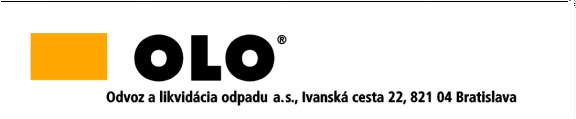 INFORMÁCIApodľa § 64 ods. 1 písm. d) zákona č. 343/2015 Z. z. o verejnom obstarávaní a o zmene a doplnení niektorých zákonov v znení neskorších predpisovZákazka:Výzva č. 17 „Výzva č. 17 Zberné nádoby“Časť 1  Zberné nádoby 120 LSuma    skutočne     uhradeného     plnenia     zo     zmluvy č. 33-45-23 uzatvorenej dňa 13.4.2023 je vo výške 15 246 € EUR s DPH.